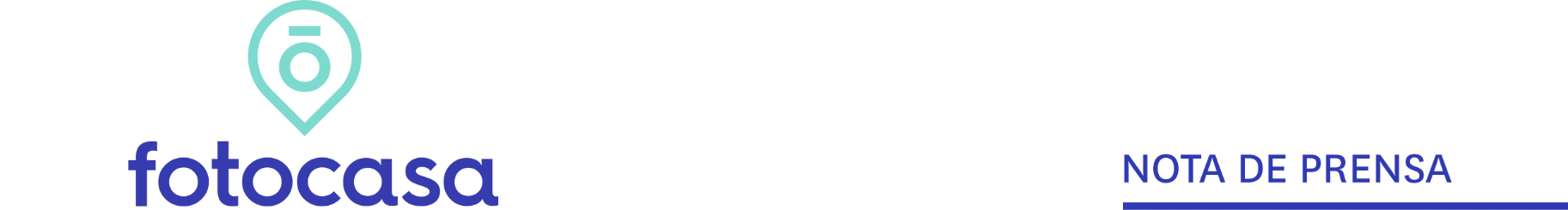 JULIO: PRECIO VIVIENDA EN ALQUILEREl precio del alquiler interanual sube un 7,4% en España en julioEl precio medio de la vivienda mensual sube un 0,9% en julio y se sitúa en 11,21 €/m2 al mesEl alquiler se dispara en todo el país y en un año las ciudades de Gandía y Benidorm alcanzan subidas superiores al 40% Todos los distritos de Madrid y Barcelona suben de precio respecto al año anterior y Ciutat Vella de Barcelona se sitúa como el distrito más caro de España para alquilar (20,50 €/m2 al mes)
Madrid, 30 de agosto de 2022En España el precio de la vivienda en alquiler sube un 0,9% en su variación mensual y un 7,4% en su variación interanual, situando su precio en 11,21 €/m2 al mes en julio, según los datos del Índice Inmobiliario Fotocasa. El precio del alquiler superó los 10 euros/m2 hace 33 meses (desde noviembre de 2019; 2,7 años) y en concreto el precio de julio supone el valor más alto detectado en toda la serie histórica del alquiler.Variación mensual e interanual por meses“El precio del alquiler alcanza su nivel máximo histórico, con una tendencia alcista. Lleva nueve meses consecutivos recuperando terreno -salió del periodo negativo de 2021- y presenta las mayores subidas de su recorrido desde que existen registros. Es un momento que marca un hito en la evolución de este mercado. Además, resultan muy significativas las subidas en algunos puntos calientes de la autonomía valenciana, quien presenta también aumentos sin precedentes, así como de Cataluña, Madrid y Andalucía. La principal causa que empuja el precio al alza es la reducción de la oferta de manera muy importante que ya se detecta desde principios de año y al incremento incesante de la inflación que influye en las viviendas que salen al mercado”, explica María Matos, directora de Estudios y Portavoz de Fotocasa.Si analizamos los precios del alquiler respecto a los de hace un año, vemos que todas las comunidades incrementan el precio interanual en julio. En seis comunidades se superan los dos dígitos y en concreto en Comunitat Valenciana se supera el 15% interanual. El orden de las zonas de España con incrementos interanuales es: Comunitat Valenciana (17,5%), Baleares (14,5%), Cantabria (14,0%), Región de Murcia (13,9%), Canarias (12,7%), Madrid (11,2%), Castilla y León (9,4%), La Rioja (8,8%), Extremadura (8,6%), Galicia (7,9%), Castilla-La Mancha (7,8%), Navarra (7,8%), Cataluña (7,3%), Andalucía (5,0%), Asturias (3,7%), Aragón (3,4% y País Vasco (2,7%).En julio de 2022 siete comunidades superan los precios máximos del alquiler por metro cuadrado al mes. Las zonas de España con los máximos precios de toda la serie histórica son Baleares (13,20 €/m2 al mes), Cantabria (11,18 €/m2 al mes), Canarias (10,83 €/m2 al mes), Navarra (10,36 €/m2 al mes), Región de Murcia (8,51 €/m2 al mes), Castilla y León (8,00 €/m2 al mes) y Extremadura (6,21 €/m2 al mes).En cuanto al ranking de Comunidades Autónomas (CC.AA.) con el precio de la vivienda más caras para alquilar una vivienda en España, en los primeros lugares se encuentran Madrid y Cataluña, con los precios de 15,39 €/m2 al mes y los 14,79 €/m2 al mes, respectivamente. Le siguen, seis comunidades más con precios superiores a los 10,00 €/m2 al mes y son: País Vasco con 13,51 €/m2 al mes, Baleares con 13,20 €/m2 al mes, Canarias con 10,38 €/m2 al mes, Navarra con 10,36 €/m2 al mes y Comunitat Valenciana con 10,00 €/m2 al mes.CCAA con precio, variación mensual e interanualProvincias de EspañaCasi todas las provincias incrementan el precio interanual de la vivienda en alquiler en julio de 2022, exceptuando Guadalajara. Los incrementos superiores al 10% se dan en 20 provincias y en concreto, tres de ellas experimentan incrementos superiores al 20%, según el Índice Inmobiliario Fotocasa. El orden de las provincias con los incrementos interanuales superior al 10% son: Girona (20,3%), Huelva (20,3%), Málaga (20,2%), Alicante (18,8%), Cuenca (15,8%), Valencia (15,6%), Illes Balears (14,5%), Las Palmas (14,3%), Cantabria (14,0%), Lugo (13,9%), Murcia (13,9%), Cádiz (12,4%), Badajoz (12,2%), Huesca (11,8%), Madrid (11,2%), Castellón (10,8%), Lleida (10,7%), Tarragona (10,5%), Palencia (10,3%) y Segovia (10,1%).En cuanto a los precios, 14 provincias superan los 10,00 euros el metro cuadrado al mes. Las tres provincias más caras son Barcelona con 15,77 €/m2 al mes, seguida de Gipuzkoa con 15,52 €/m2 al mes y Madrid con 15,39 €/m2 al mes.Provincias con precio, variación mensual e interanualMunicipiosEl precio del alquiler interanual sube en el 98% de los municipios analizados en España por Fotocasa. Si vemos con detalle las 103 ciudades con variación interanual analizadas, se contabilizan 101 ciudades con subidas interanuales, 43 de ellas con subidas de dos dígitos en un año y siete de ellas con incrementos superiores al 30% interanual. La ciudad de Gandía es la que más incrementos acumula en julio con un 53,2%. Muy de cerca le siguen las capitales con incrementos superiores al 30% en un año y son: Benidorm (43,0%), Torrevieja (36,9%), Fuengirola (36,8%), Benalmádena (35,0%), Estepona (34,5%) y Calvià (30,8%).En cuanto al precio por metro cuadrado en julio, vemos que 67 municipios sobrepasan los 10,00 €/m2 al mes y los diez con mayor precio son: Calvià con 19,43 €/m2 al mes, Barcelona capital con 18,43 €/m2 al mes, Sitges con 18,00 €/m2 al mes, La Moraleja con 17,62 €/m2 al mes, Donostia - San Sebastián con 17,06 €/m2 al mes, Santa Pola con 16,64 €/m2 al mes, Madrid capital con 16,57 €/m2 al mes, Laredo con 16,46 €/m2 al mes, Castelldefels 16,38 €/m2 al mes y Sant Cugat del Vallès con 16,04 €/m2 al mes. Por otro lado, las dos ciudades más económicas para alquilar una vivienda son Puertollano y Ponferrada con 5,00 €/m2 al mes y 5,32 €/m2 al mes, respectivamente.Municipios con precio, variación mensual e interanualDistritos de Madrid El precio del alquiler sube en julio en todos los distritos respecto al año anterior. En nueve de los distritos analizados el precio del alquiler tiene un incremento interanual superior a los 10%. El distrito Centro y Latina tienen una subida de un 14,1% y un 13,8%, respectivamente. En cuanto al precio por metro cuadrado, siete distritos analizados tienen un precio por encima de los 15,00 €/m2 al mes. El distrito más caro para vivir en alquiler es Salamanca con 12,14 €/m2 al mes, seguido de Centro con 19,30 €/m2 al mes y Chamberí con 18,66 €/m2 al mes. Distritos con precio, variación mensual e interanualDistritos de Barcelona Los diez distritos incrementan el precio de la vivienda interanual.  El distrito con mayor incremento es Sants – Montjuïc con un 24%, seguida de Sant Martí con un 23,6% y Eixample con un 23,1%, entre otros. En cuanto al precio por metro cuadrado, el distrito de Ciutat Vella ha superado los 20,00 euros el metro cuadrado al mes, en concreto se sitúa en 20,50 €/m2 al mes, seguida de Eixample con 19,27 €/m2 al mes y Sant Martí con 18,92 €/m2 al mes.Distritos con precio, variación mensual e interanualSobre FotocasaPortal inmobiliario que cuenta con inmuebles de segunda mano, promociones de obra nueva y viviendas de alquiler. Cada mes genera un tráfico de 34 millones de visitas (75% a través de dispositivos móviles). Mensualmente elabora el índice inmobiliario Fotocasa, un informe de referencia sobre la evolución del precio medio de la vivienda en España, tanto en venta como en alquiler.Toda nuestra información la puedes encontrar en nuestra Sala de Prensa. Fotocasa pertenece a Adevinta, una empresa 100% especializada en Marketplaces digitales y el único “pure player” del sector a nivel mundial. Más información sobre Fotocasa. Sobre Adevinta SpainAdevinta Spain es una compañía líder en marketplaces digitales y una de las principales empresas del sector tecnológico del país, con más de 18 millones de usuarios al mes en sus plataformas de los sectores inmobiliario (Fotocasa y habitaclia), empleo (InfoJobs), motor (coches.net y motos.net) y compraventa de artículos de segunda mano (Milanuncios).Los negocios de Adevinta han evolucionado del papel al online a lo largo de más de 40 años de trayectoria en España, convirtiéndose en referentes de Internet. La sede de la compañía está en Barcelona y cuenta con una plantilla de más de 1.100 empleados comprometidos con fomentar un cambio positivo en el mundo a través de tecnología innovadora, otorgando una nueva oportunidad a quienes la están buscando y dando a las cosas una segunda vida.Adevinta tiene presencia mundial en 14 países. El conjunto de sus plataformas locales recibe un promedio de 3.000 millones de visitas cada mes. Más información en adevinta.esLlorente y Cuenca    		            Departamento Comunicación FotocasaRamon Torné								                        Anaïs López rtorne@llorenteycuenca.com			                                      comunicacion@fotocasa.es638 68 19 85      								           620 66 29 26Fanny Merino					                                                emerino@llorenteycuenca.com 663 35 69 75 Paula Iglesiaspiglesias@llorenteycuenca.com662 450 236Comunidad AutónomaJulio 2022 (€/m² al mes)Variaciónmensual (%)Variación interanual (%)Comunitat Valenciana10,00 €0,0%17,5%Canarias13,20 €2,6%14,5%Región de Murcia11,18 €4,0%14,0%Castilla-La Mancha8,51 €0,9%13,9%Extremadura10,83 €0,7%12,7%Baleares15,39 €1,4%11,2%Cataluña8,00 €1,5%9,4%Cantabria8,30 €-1,2%8,8%Galicia6,21 €1,5%8,6%Madrid7,90 €-0,1%7,9%Asturias6,48 €-0,5%7,8%Castilla y León10,36 €1,2%7,8%Andalucía14,79 €-0,3%7,3%Aragón8,89 €0,0%5,0%País Vasco8,51 €-0,1%3,7%Navarra8,83 €1,6%3,4%La Rioja13,51 €1,0%2,7%España11,21 €0,9%7,4%ProvinciaJulio 2022 (€/m² al mes)Variaciónmensual (%)Variación interanual (%)Girona11,30 €2,1%20,3%Huelva12,10 €0,0%20,3%Málaga11,54 €0,3%20,2%Alicante8,98 €-0,7%18,8%Cuenca7,49 €  -15,8%Valencia10,67 €1,4%15,6%Illes Balears13,20 €2,6%14,5%Las Palmas11,28 €-2,1%14,3%Cantabria11,18 €4,0%14,0%Lugo6,87 €-0,4%13,9%Murcia8,51 €0,9%13,9%Cádiz9,35 €1,7%12,4%Badajoz6,53 €1,6%12,2%Huesca8,08 €  -11,8%Madrid15,39 €1,4%11,2%Castellón7,61 €0,0%10,8%Lleida7,25 €0,1%10,7%Tarragona8,61 €-0,9%10,5%Palencia6,73 €6,2%10,3%Segovia8,60 €-6,4%10,1%León6,47 €1,4%8,9%Valladolid7,76 €2,0%8,8%La Rioja8,30 €-1,2%8,8%Barcelona15,77 €0,1%8,5%Araba - Álava12,01 €1,7%8,4%Santa Cruz de Tenerife10,14 €6,1%8,3%Navarra10,36 €1,2%7,8%Pontevedra9,39 €-1,1%7,7%Salamanca8,61 €1,4%7,4%Toledo7,03 €3,4%7,0%Albacete6,98 €1,5%6,6%A Coruña7,85 €0,9%5,9%Almería7,97 €-2,7%5,8%Bizkaia13,15 €0,6%5,3%Jaén5,67 €-1,7%5,2%Granada8,19 €0,4%4,7%Burgos7,84 €0,0%4,7%Zaragoza9,13 €0,7%3,8%Ávila6,40 €3,1%3,7%Asturias8,51 €-0,1%3,7%Sevilla9,85 €-1,0%3,6%Ourense5,88 €-2,5%2,4%Córdoba7,29 €0,4%2,1%Gipuzkoa15,52 €-0,5%2,0%Cáceres5,67 €2,0%1,6%Zamora5,49 € -1,5%Ciudad Real5,27 €-2,8%0,4%Guadalajara7,43 €-2,9%-0,4%Soria7,10 € - -Teruel6,07 € - -ProvinciaMunicipioJulio 2022
(€/m2 al mes)Variaciónmensual (%)Variación interanual (%)AlicanteAlicante / Alacant10,26 €-0,8%26,4%BarcelonaBarcelona capital 18,43 €-0,5%19,5%CuencaCuenca capital 7,93 €-6,8%18,7%MálagaMálaga capital 11,43 €0,8%18,7%GironaGirona capital 11,38 €1,6%18,3%CádizCádiz capital 11,83 €-1,6%15,3%BadajozBadajoz capital 7,05 €1,8%14,1%ValenciaValencia capital 11,09 €0,8%13,9%Illes BalearsPalma de Mallorca12,88 €3,2%12,6%MurciaMurcia capital 8,34 €3,4%11,6%ValladolidValladolid capital 8,06 €3,5%11,5%MadridMadrid capital 16,57 €1,0%11,4%SegoviaSegovia capital 9,08 €-6,9%11,3%PalenciaPalencia capital 6,94 €6,9%11,2%Las PalmasLas Palmas de Gran Canaria11,71 €-1,6%11,0%ToledoToledo capital 8,13 €3,4%9,1%TarragonaTarragona capital 9,22 €2,3%8,6%LeónLeón capital 6,86 €1,5%8,4%HuelvaHuelva capital 8,00 €-2,3%8,3%AlmeríaAlmería capital 7,88 €-3,8%8,1%CantabriaSantander9,98 €1,2%8,0%LleidaLleida capital 7,49 €-1,9%7,9%Santa Cruz de TenerifeSanta Cruz de Tenerife capital 9,77 €6,0%7,2%NavarraPamplona / Iruña10,99 €1,6%7,1%LugoLugo capital 6,37 €-2,7%6,9%SalamancaSalamanca capital 8,73 €1,0%6,5%A CoruñaA Coruña capital 8,76 €-1,8%6,4%Araba - ÁlavaVitoria - Gasteiz12,23 €0,8%6,3%AlbaceteAlbacete capital 7,31 €0,4%6,1%ÁvilaÁvila capital 6,65 €2,2%6,1%BizkaiaBilbao13,63 €1,4%5,8%BurgosBurgos capital 8,12 €0,6%5,0%GipuzkoaDonostia - San Sebastián17,06 €0,3%5,0%JaénJaén capital 6,34 €-3,0%5,0%GranadaGranada capital 8,31 €0,3%4,9%ZaragozaZaragoza capital 9,37 €0,4%4,8%CáceresCáceres capital 6,14 €-0,3%4,4%SevillaSevilla capital 10,60 €-1,4%4,3%AsturiasOviedo8,57 €-0,3%4,3%CastellónCastellón de la Plana / Castelló de la Plana6,73 €-8,6%3,7%CórdobaCórdoba capital 7,59 €0,2%3,3%GuadalajaraGuadalajara capital 7,56 €-5,0%2,9%Ciudad RealCiudad Real capital 5,44 €-5,8%1,5%OurenseOurense capital 5,87 €-3,4%1,4%La RiojaLogroño7,83 €-0,7%0,9%HuescaHuesca capital 8,23 €--PontevedraPontevedra capital 7,98 €-3,5%-MunicipioJulio 2022
(€/m2 al mes)Variaciónmensual (%)Variación interanual (%)Centro19,30 €0,4%14,1%Latina13,63 €4,1%13,8%Moratalaz12,13 €-12,2%Barrio de Salamanca20,14 €2,1%12,1%Usera12,76 €-0,2%11,9%Moncloa - Aravaca16,48 €0,4%11,8%Tetuán16,34 €0,9%11,5%Chamartín17,15 €1,1%10,9%Vicálvaro11,76 €-10,7%Carabanchel12,85 €0,1%9,7%San Blas12,69 €1,2%9,4%Ciudad Lineal14,10 €0,9%8,8%Hortaleza14,08 €1,2%7,6%Villaverde12,25 €-0,6%7,2%Chamberí18,66 €0,7%6,9%Retiro16,44 €-3,2%6,8%Fuencarral - El Pardo13,11 €-0,7%6,5%Arganzuela16,02 €-0,9%6,2%Puente de Vallecas12,79 €-1,2%5,4%Villa de Vallecas11,99 €-3,9%4,7%Barajas12,18 €-3,7%MunicipioJulio 2022
(€/m2 al mesVariaciónmensual (%)Variación interanual (%)Sants - Montjuïc17,71 €-3,0%24,0%Sant Martí18,92 €1,5%23,6%Eixample19,27 €0,7%23,1%Gràcia18,92 €-1,3%22,9%Ciutat Vella20,50 €-1,2%22,1%Les Corts17,91 €-0,1%21,4%Horta - Guinardó15,02 €-2,5%15,2%Sarrià - Sant Gervasi18,11 €1,1%12,2%Sant Andreu14,24 €0,8%10,6%Nou Barris13,60 €-0,5%10,2%